Review – Chapter 14Analyze quadrilateral STUV.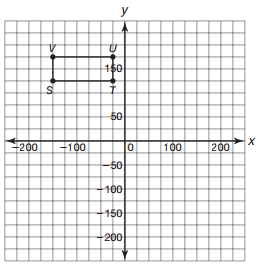 Identify quadrilateral STUV.  Explain your reasoning.Explain how you can transform quadrilateral STUV so that point S’ is located at the origin. Then graph quadrilateral S’T’U’V’ on the coordinate grid and list its coordinates.Calculate the perimeter of quadrilateral STUV.Calculate the area of quadrilateral STUV.Analyze triangle ABC.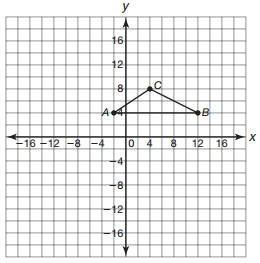 Identify the triangle by its angles by finding the slopes of the sides.Calculate the area of triangle ABC.Double the area of triangle ABC by manipulating point C to create triangle ABC’. Determine the location of point C’.Analyze parallelogram WXYZ.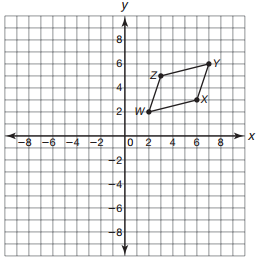 Determine the perimeter of parallelogram WXYZ.Determine the area of parallelogram WXYZ. Show your work or explain your reasoning.Analyze the figure shown.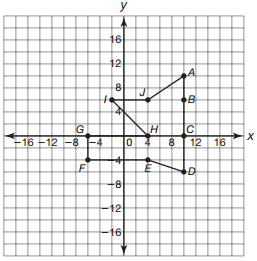 Determine the perimeter of the composite figure. Round to the nearest tenth.Determine the area of the composite figure. Round to the nearest tenth.